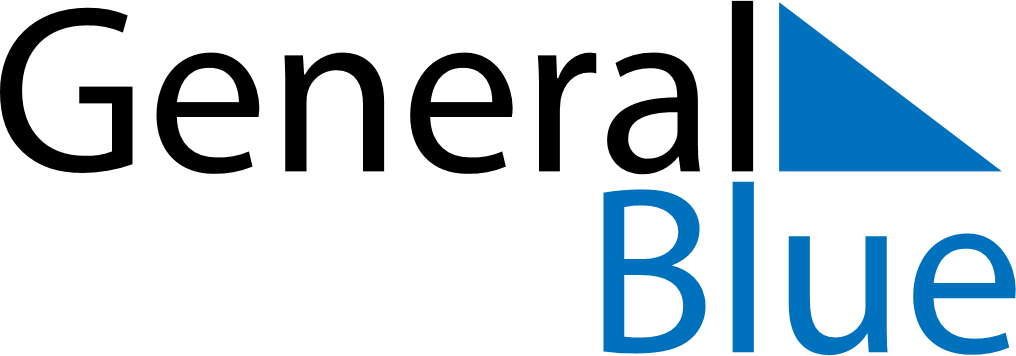 June 2024June 2024June 2024June 2024June 2024June 2024June 2024Gaellivare, Norrbotten, SwedenGaellivare, Norrbotten, SwedenGaellivare, Norrbotten, SwedenGaellivare, Norrbotten, SwedenGaellivare, Norrbotten, SwedenGaellivare, Norrbotten, SwedenGaellivare, Norrbotten, SwedenSundayMondayMondayTuesdayWednesdayThursdayFridaySaturday1Sunrise: 12:53 AM23345678Sunrise: 12:53 AMSunrise: 12:53 AMSunrise: 12:53 AMSunrise: 12:53 AMSunrise: 12:53 AMSunrise: 12:53 AMSunrise: 12:53 AMSunrise: 12:53 AM910101112131415Sunrise: 12:53 AMSunrise: 12:53 AMSunrise: 12:53 AMSunrise: 12:53 AMSunrise: 12:53 AMSunrise: 12:53 AMSunrise: 12:53 AMSunrise: 12:53 AM1617171819202122Sunrise: 12:53 AMSunrise: 12:53 AMSunrise: 12:53 AMSunrise: 12:53 AMSunrise: 12:53 AMSunrise: 12:53 AMSunrise: 12:53 AMSunrise: 12:53 AM2324242526272829Sunrise: 12:53 AMSunrise: 12:53 AMSunrise: 12:53 AMSunrise: 12:53 AMSunrise: 12:53 AMSunrise: 12:53 AMSunrise: 12:53 AMSunrise: 12:53 AM30Sunrise: 12:53 AM